KATA PENGANTAR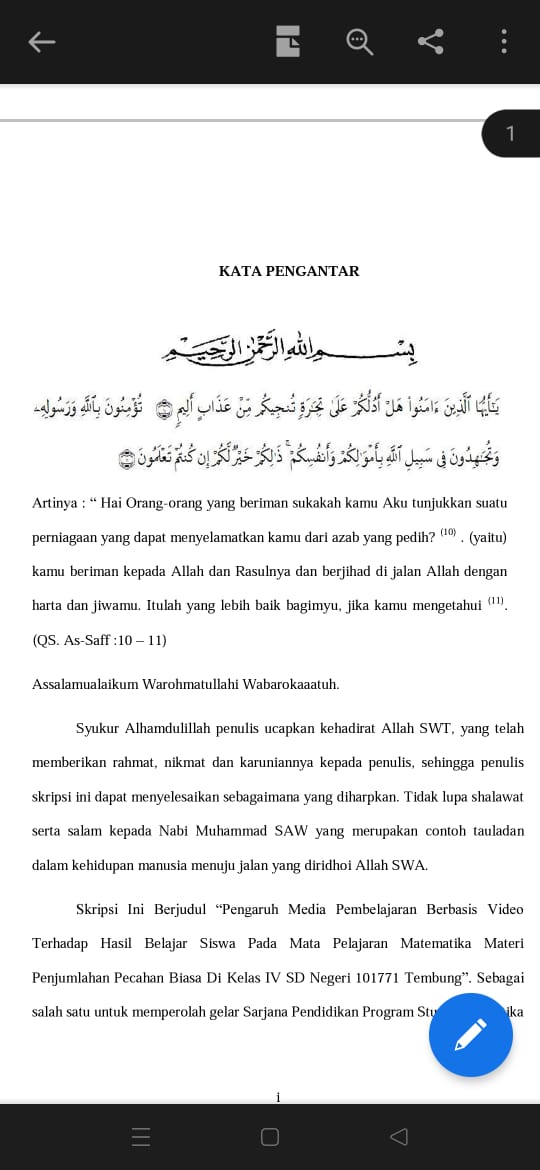 Alhamdulillahi rabbil'alamin, segala puji syukur penulis panjatkan atas kehadirat Allah SWT dan atas segala karunia dan ridho-Nya yang telah di anugerahkan. Shalawat serta salam senantiasa penulis curahkan kepada Nabi besar Muhammad SAW, kepada keluarga, para sahabat Nabi dan sampai pada umatnya. Sehingga penulis dapat menyelesaikan laporan proposal skripsi ini yang berjudul “Hubungan Motivasi Belajar Dengan Disiplin Siswa Di MTS Al-Washliyah Bangun Purba”.Penulis menyadari bahwa dalam penulisan proposal skripsi ini masih banyak terdapat kekurangan dan belum mencapai hasil yang sempurna. Penulisan ini sekaligus juga untuk memenuhi salah satu syarat memperoleh gelar sarjana Bimbingan dan Konseling Fakultas Keguruan dan Ilmu Pendidikan Pada kesempatan ini, penyusun mengucapkan ucapan terimakasih kepada : Tuhan yang Maha Esa atas nikmat, anugerah, dan keberkahan-Nya, Dan juga kepada pihak Medanyang telah membantu dalam pelaksanaan penelitian dengan baik.Teristimewa penulis sampaikan beribu terimakasih dengan setulus hati kepada kedua orang tuaayah dan ibu tercinta yang telah mendidik saya dengan penuh kasih sayang, yang tak henti mengukir doa demi kesuksesan saya dan selalu memotivasi penulis dalam menyelesaikan studi di Universitas Muslim Nusantara Al-Wahliyah Medan.Bapak Dr. KRT. Hardi Mulyono K. Surbakti. Selaku Rektor Universitas Muslim Nusantara Al-Washliyah Medan Bapak Drs. Samsul Bahri, M.Si. Selaku Dekan FKIP UMN Medan yang telah memberikan kemudahan dalam kelulusan studi. Ibu Ika Sandera Dewi, S.Pd.,M.Pd, selaku k.a Prodi Bimbingan dan Konseling Fakultas Keguruan Ilmu PendidikanIbu Rini Hayati, S.Pd, M.Pd, Kons.selaku pembimbing yang telah membantu dan memberikan petunjuk dari awal dan juga saran yang diberikan sehingga selesainya penulisan proposal ini.Dan kepada seluruh rekan-rekan seperjuangan mahasiswa FKIP Bimbingan dan Konseling Stambuk saya ucapkan terima kasih atas saran-saran dan masukan serta motivasi yang diberikan kepada saya.Penyusun menyadari bahwa dalam penyusunan proposal ini masih jauh dari kata sempurna maka dari itu penyusun mengharapkan kritik, saran dan masukan yang bersifat membangun yang akan diberikan kepada penyusun guna untuk memperbaiki laporan ini. Semoga laporan ini dapat bermanfaat bagi para pembaca dan khususnya kepada penyusun sendiriMedan,   April  2022Penulis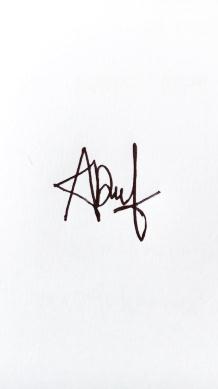 Ade Irma Setiani Lubis